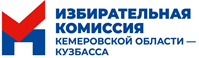  ИЗБИРАТЕЛЬНАЯ КОМИССИЯКЕМЕРОВСКОЙ ОБЛАСТИ – КУЗБАССА   1 июня 2023 г.									      № 46-8-7г. КемеровоО типовом календарном плане мероприятий 
по подготовке и проведению выборов в органы местного самоуправления в Кемеровской области – Кузбассе 10 сентября 2023 года В соответствии со статьей 8 Закона Кемеровской области от 7 февраля 2013 года № 1-ОЗ «Об избирательных комиссиях, комиссиях референдума в Кемеровской области – Кузбассе» Избирательная комиссия Кемеровской области – Кузбасса р е ш и л а:Одобрить типовой календарный план мероприятий по подготовке и проведению выборов в органы местного самоуправления в Кемеровской области – Кузбассе 10 сентября 2023 года (далее – типовой календарный план)  (прилагается).Направить типовой календарный план в избирательные комиссии, организующие выборы в органы местного самоуправления в Кемеровской области – Кузбассе. Контроль за исполнением настоящего решения возложить на секретаря Избирательной комиссии Кемеровской области – Кузбасса Герасимову М.Н.  Опубликовать настоящую выписку из протокола заседания Избирательной комиссии Кемеровской области – Кузбасса в официальном сетевом издании «Вестник Избирательной комиссии Кемеровской области – Кузбасса» и разместить на официальном сайте комиссии в информационно-телекоммуникационной сети «Интернет».               Председатель      Избирательной комиссии Кемеровской области – Кузбасса                                               С.А. Демидова                     Секретарь        Избирательной комиссии Кемеровской области – Кузбасса                                                   М.Н. ГерасимоваПриложение к выписке                     из протокола заседания Избирательной комиссии Кемеровской области – Кузбасса  от 1 июня 2023 г. № 46-8-7ТИПОВОЙ КАЛЕНДАРНЫЙ ПЛАНмероприятий по подготовке и проведению выборов в органы местного самоуправления в Кемеровской области – Кузбассе 10 сентября 2023 годаВ Ы П И С К А  И З  П Р О Т О К О Л А   З А С Е Д А Н И Я№п/пСодержание мероприятияСрокисполненияСрокисполненияИсполнители12334НАЗНАЧЕНИЕ ДАТЫ ВЫБОРОВНАЗНАЧЕНИЕ ДАТЫ ВЫБОРОВНАЗНАЧЕНИЕ ДАТЫ ВЫБОРОВНАЗНАЧЕНИЕ ДАТЫ ВЫБОРОВНАЗНАЧЕНИЕ ДАТЫ ВЫБОРОВПринятие решения о назначении выборов  (ст. 7 Закона Кемеровской области от 30.05.2011 № 54-ОЗ «О выборах в органы местного самоуправления в Кемеровской области – Кузбассе» (далее – ЗКО)Не ранее чем за 90 дней и не позднее чем за 80 дней до дня голосованияНе ранее 11.06.2023 и не позднее 21.06.2023Не ранее чем за 90 дней и не позднее чем за 80 дней до дня голосованияНе ранее 11.06.2023 и не позднее 21.06.2023Представительный орган муниципального образованияОфициальное опубликование решения о назначении выборов (ст. 7 ЗКО)Не позднее чем через пять дней со дня принятия решенияНе позднее чем через пять дней со дня принятия решенияПредставительный орган муниципального образованияППринятие решения о проведении голосования в течение нескольких дней подряд (п. 1 ст. 55-2 ЗКО)Не позднее чем в десятидневный срок со дня официального опубликования (публикации) решения о назначении выборовНе позднее чем в десятидневный срок со дня официального опубликования (публикации) решения о назначении выборовИзбирательная комиссия Кемеровской области – Кузбасса (далее – ИККО)ОБРАЗОВАНИЕ ИЗБИРАТЕЛЬНЫХ УЧАСТКОВОБРАЗОВАНИЕ ИЗБИРАТЕЛЬНЫХ УЧАСТКОВОБРАЗОВАНИЕ ИЗБИРАТЕЛЬНЫХ УЧАСТКОВОБРАЗОВАНИЕ ИЗБИРАТЕЛЬНЫХ УЧАСТКОВОБРАЗОВАНИЕ ИЗБИРАТЕЛЬНЫХ УЧАСТКОВОбразование избирательных участков в местах временного пребывания избирателей (больницах, санаториях, домах отдыха, на вокзалах, в аэропортах, местах содержания под стражей подозреваемых и обвиняемых и других местах временного пребывания), в труднодоступных и отдаленных местностях  (п. 5 ст. 19 Федерального закона от 12.06.2002  № 67-ФЗ «Об основных гарантиях избирательных прав и права на участие в референдуме граждан Российской  Федерации» (далее – ФЗ), п. 4 ст. 11 ЗКО)Не позднее чем за 30 дней до дня голосования, а в исключительных случаях по согласованию с вышестоящей комиссией - не позднее чем за три дня до дня (первого дня) голосованияНе позднее 10.08.2023, а в исключительных случаях - не позднее 04.09.2023Не позднее чем за 30 дней до дня голосования, а в исключительных случаях по согласованию с вышестоящей комиссией - не позднее чем за три дня до дня (первого дня) голосованияНе позднее 10.08.2023, а в исключительных случаях - не позднее 04.09.2023Территориальная избирательная комиссия, на которую возложены полномочия по подготовке и проведению выборов (далее – ТИК, организующая выборы)Опубликование списков избирательных участков с указанием их границ и номеров, мест нахождения участковых избирательных комиссий, помещений для голосования (п. 7    ст. 19 ФЗ, п. 6 ст. 11 ЗКО)Не позднее чем за 40 дней  до дня голосованияНе позднее 31.07.2023Не позднее чем за 40 дней  до дня голосованияНе позднее 31.07.2023Глава муниципального образованияОпубликование списков избирательных участков, образованных в местах временного пребывания избирателей (больницах, санаториях, домах отдыха, на вокзалах, в аэропортах, местах содержания под стражей подозреваемых и обвиняемых и других местах временного пребывания), труднодоступных  и отдаленных местностях (п.п. 4, 6     ст. 11 ЗКО)Не позднее чем через два дня после их образованияНе позднее чем через два дня после их образованияГлава муниципального образованияСПИСКИ ИЗБИРАТЕЛЕЙСПИСКИ ИЗБИРАТЕЛЕЙСПИСКИ ИЗБИРАТЕЛЕЙСПИСКИ ИЗБИРАТЕЛЕЙСПИСКИ ИЗБИРАТЕЛЕЙПредставление сведений об избирателях в ТИК (п. 7 ст. 9 ЗКО)Сразу после назначения дня голосования или после образования этих комиссийСразу после назначения дня голосования или после образования этих комиссийГлава муниципального образования, командир воинской части, руководитель образовательной организации, руководитель организации, в которой избиратели временно пребываетСоставление списков избирателей отдельно по каждому избирательному участку (п. 1 ст. 9 ЗКО)Не позднее чем за 11 дней до дня голосованияНе позднее 29.08.2023Не позднее чем за 11 дней до дня голосованияНе позднее 29.08.2023ТИКПередача первого экземпляра списка избирателей в участковые избирательные комиссии (далее – УИК) (п. 12 ст. 9 ЗКО)Не позднее чем за 10 дней до дня голосованияНе позднее 30.08.2023Не позднее чем за 10 дней до дня голосованияНе позднее 30.08.2023ТИКВключение в список избирателей, находящихся в местах временного пребывания, работающих на предприятиях с непрерывным циклом работы и занятых на отдельных видах работ, где невозможно уменьшение продолжительности работы (смены)  (п. 17 ст. 17 ФЗ, п. 16 ст. 9 ЗКО)Не позднее 14 часов по местному времени дня, предшествующего дню голосованияНе позднее 14.00 по местному времени07.09.2023Не позднее 14 часов по местному времени дня, предшествующего дню голосованияНе позднее 14.00 по местному времени07.09.2023УИК на основании личного письменного заявления избирателей  Представление списков избирателей для ознакомления избирателей и дополнительного уточнения (п. 14   ст. 9 ЗКО)За 10 дней до дня голосованияС 30.08.2023За 10 дней до дня голосованияС 30.08.2023УИКПредставление для ознакомления избирателей и дополнительного уточнения списков избирателей на избирательных участках, образованных в местах временного пребывания избирателей (больницах, санаториях, домах отдыха, на вокзалах, в аэропортах, местах содержания под стражей подозреваемых и обвиняемых и других местах временного пребывания), в труднодоступных и отдаленных местностях, на территориях воинских частей, расположенных в обособленных, удаленных от населенных пунктов местностях (п. 14 ст. 9 ЗКО) Непосредственно после составления списка избирателейНепосредственно после составления списка избирателейУИКНаправление в ТИК, ОИК либо УИК сведений об избирателях для уточнения списков избирателей (п. 6 ст. 17 ФЗ, Положение ЦИК России о Государственной  системе регистрации (учета) избирателей, участников референдума в РФ от 06.11.1997 № 134/973-II, Распоряжение Губернатора Кемеровской области – Кузбасса      от 05.03.2022 № 42-рг)Со дня представления сведений За 10 и менеедней до дня голосования – ежедневноСо дня представления сведений За 10 и менеедней до дня голосования – ежедневноГлавы муниципальных образований; командиры воинских частей, руководители организаций, в которых избиратели временно пребываютПодписание выверенного и уточненного списка избирателей и его заверение печатью УИК (п. 13    ст. 9 ЗКО)Не позднее дня, предшествующего дню голосованияНе позднее 07.09.2023Не позднее дня, предшествующего дню голосованияНе позднее 07.09.2023Председатели и секретари УИКРеализация права избирателя на уточнение сведений, содержащихся в списках избирателей (п. 15 ст. 9 ЗКО)В течение 24 часов с момента обращения В день голосования - в течение двух часов с момента обращения, но не позднее момента окончания голосованияВ течение 24 часов с момента обращения В день голосования - в течение двух часов с момента обращения, но не позднее момента окончания голосованияИзбиратели, УИКОформление отдельных книг списка избирателей (в случае разделения списка на отдельные книги) (п. 12    ст. 9 ЗКО)Не позднее дня, предшествующего дню голосованияНе позднее 07.09.2023Не позднее дня, предшествующего дню голосованияНе позднее 07.09.2023Председатели УИКИЗБИРАТЕЛЬНЫЕ КОМИССИИИЗБИРАТЕЛЬНЫЕ КОМИССИИИЗБИРАТЕЛЬНЫЕ КОМИССИИИЗБИРАТЕЛЬНЫЕ КОМИССИИИЗБИРАТЕЛЬНЫЕ КОМИССИИПринятие решения о сборе предложений для дополнительного зачисления в резерв составов УИКОпубликование сообщения о дополнительном зачислении в резерв составов УИК (п. 14 постановления ЦИК России от 05.12.2012 № 152/1137-6 «О порядке формирования резерва составов участковых комиссий и назначения нового члена участковой комиссии из резерва составов участковых комиссий», постановление Избирательной комиссии Кемеровской области от 25.12.2018 № 74/719-6 «О возложении полномочий по формированию резерва составов участковых комиссий на территориальные избирательные комиссии»)Не позднее чем за 50 дней до дня голосования Не позднее 21.07.2023Не позднее чем через 3 дня со дня принятия решения о дополнительном зачислении в резерв составов УИКНе позднее чем за 50 дней до дня голосования Не позднее 21.07.2023Не позднее чем через 3 дня со дня принятия решения о дополнительном зачислении в резерв составов УИКТИКГосударственные и муниципальные СМИ, ИККОПрием предложений для дополнительного зачисления в резерв составов УИК (п. 12 постановления ЦИК России от 05.12.2012 № 152/1137-6 «О порядке формирования резерва составов участковых комиссий и назначения нового члена участковой комиссии из резерва составов участковых комиссий»)За 50 – 30 дней до дня голосованияС 21.07.2023 по 10.08.2023За 50 – 30 дней до дня голосованияС 21.07.2023 по 10.08.2023 ТИКПринятие решения о дополнительном зачислении в резерв составов УИК (п. 22 постановления ЦИК России от 05.12.2012 № 152/1137-6 «О порядке формирования резерва составов участковых комиссий и назначения нового члена участковой комиссии из резерва составов участковых комиссий»)Не позднее 15 дней  со дня окончания приема предложений по кандидатурам для зачисления в резерв составов УИК Не позднее 25.08.2023Не позднее 15 дней  со дня окончания приема предложений по кандидатурам для зачисления в резерв составов УИК Не позднее 25.08.2023ТИКПринятие решения о возложении полномочий окружных избирательных комиссий (далее – ОИК) на ТИК (п. 1 ст. 15 ЗКО, п. 6 ст. 10 Закона Кемеровской области «Об избирательных комиссиях, комиссиях референдума в Кемеровской области – Кузбассе» (далее – ЗКО о комиссиях)Не позднее чем за 60 дней до дня голосованияНе позднее 11.07.2023Не позднее чем за 60 дней до дня голосованияНе позднее 11.07.2023ТИК, организующая выборыФормирование УИК на избирательных участках в местах временного пребывания избирателей (п. 1.1 ст. 27 ФЗ, п. 2 ст. 12 ЗКО о комиссиях) Не позднее чем за 15 дней до дня голосования, а в исключительных случаях - не позднее дня, предшествующего дню голосованияНе позднее 25.08.2023,а в исключительных случаях  - не позднее 07.09.2023Не позднее чем за 15 дней до дня голосования, а в исключительных случаях - не позднее дня, предшествующего дню голосованияНе позднее 25.08.2023,а в исключительных случаях  - не позднее 07.09.2023ТИКПринятие решения о применении технологии изготовления протоколов УИК об итогах голосования с машиночитаемым кодом и ускоренного ввода данных протоколов УИК об итогах голосования в ГАС «Выборы» с использованием машиночитаемого кода и согласование его с ИККО  (п.п. 1, 7 постановления ЦИК России от 15.02.2017 № 74/667-7 «О применении технологии изготовления протоколов участковых комиссий об итогах голосования с машиночитаемым кодом и ускоренного ввода данных протоколов участковых комиссий об итогах голосования в государственную автоматизированную систему Российской Федерации «Выборы» с использованием машиночитаемого кода»)После официального опубликования решения о назначении выборов, но не позднее чем за 20 дней до дня голосованияНе позднее 20.08.2023После официального опубликования решения о назначении выборов, но не позднее чем за 20 дней до дня голосованияНе позднее 20.08.2023ТИК, организующая выборыНазначение не менее двух операторов  специального программного обеспечения (из числа членов соответствующих УИК с правом решающего голоса) для изготовления протоколов УИК об итогах голосования с машиночитаемым кодом (п. 1.5 Порядка применения технологии изготовления протоколов участковых комиссий об итогах голосования с машиночитаемым кодом и ускоренного ввода данных протоколов участковых комиссий об итогах голосования в государственную автоматизированную систему Российской Федерации «Выборы» с использованием машиночитаемого кода, утвержденного постановлением ЦИК России от 15 февраля 2017 года № 74/667-7 (далее - Порядок применения технологии изготовления протоколов УИК с машиночитаемым кодом).Не позднее чем за 20 дней до дня голосованияНе позднее 20.08.2023Не позднее чем за 20 дней до дня голосованияНе позднее 20.08.2023УИКФормирование файлов для каждой УИК, содержащих шаблоны протоколов УИК об итогах голосования с машиночитаемым кодом, запись их на внешний носитель информации и передача в УИК по соответствующему акту  (п.п. 2.1 – 2.2 Порядка применения технологии изготовления протоколов УИК с машиночитаемым кодом)Не позднее чем за 3 дня до дня голосования Не позднее 06.09.2023Не позднее чем за 3 дня до дня голосования Не позднее 06.09.2023Системные администраторы КСА ГАС «Выборы» ТИК, УИКПроведение обучения операторов специального программного обеспечения для изготовления протоколов УИК об итогах голосования с машиночитаемым кодом (п. 1.5 Порядка применения технологии изготовления протоколов УИК с машиночитаемым кодом)Не позднее чем за 3 дня до дня голосованияНе позднее 06.09.2023Не позднее чем за 3 дня до дня голосованияНе позднее 06.09.2023ТИКОрганизация проведения тренировок УИК по работе со специальным программным обеспечением для изготовления протоколов УИК об итогах голосования с машиночитаемым кодом и сбор информации о готовности его применения (п. 2.3 Порядка применения технологии изготовления протоколов УИК с машиночитаемым кодом)В день, предшествующий дню голосования07.09.2023В день, предшествующий дню голосования07.09.2023ТИКНаправление в ИККО информации о готовности, количестве и номерах избирательных участков, где будет применяться специальное программное обеспечение для изготовления протоколов УИК об итогах голосования с машиночитаемым кодом (п. 2.3 Порядка применения технологии изготовления протоколов УИК с машиночитаемым кодом)В день, предшествующий дню голосования07.09.2023В день, предшествующий дню голосования07.09.2023ТИКВЫДВИЖЕНИЕ И РЕГИСТРАЦИЯ КАНДИДАТОВВЫДВИЖЕНИЕ И РЕГИСТРАЦИЯ КАНДИДАТОВВЫДВИЖЕНИЕ И РЕГИСТРАЦИЯ КАНДИДАТОВВЫДВИЖЕНИЕ И РЕГИСТРАЦИЯ КАНДИДАТОВВЫДВИЖЕНИЕ И РЕГИСТРАЦИЯ КАНДИДАТОВСоставление и публикация в муниципальных периодических печатных изданиях списка политических партий, региональных отделений и иных структурных подразделений политических партий, иных общественных объединений, имеющих право принимать участие в выборах в качестве избирательных объединений, размещение его в информационно-телекоммуникационной сети «Интернет», а также направление в ТИК, организующую выборы, указанного списка (п. 3 ст. 26 ЗКО)Не позднее чем через три дня со дня официального опубликования решения о назначении выборовНе позднее чем через три дня со дня официального опубликования решения о назначении выборовУправление Министерства юстиции Российской Федерации по  Кемеровской области – КузбассуВыдвижение кандидатов, списков кандидатов:- путем самовыдвижения;- избирательным объединением(ст. ст. 25, 26 ЗКО)Со дня опубликования решения о назначении выборов и не позднее чем через 20 дней после дня официального опубликования решения о назначении выборов (до 18.00 по местному времени)Со дня опубликования решения о назначении выборов и не позднее чем через 20 дней после дня официального опубликования решения о назначении выборов (до 18.00 по местному времени)Граждане Российской Федерации, обладающие пассивным избирательным правом; избирательные объединенияВыдача кандидату либо уполномоченному представителю избирательного объединения письменного подтверждения получения документов о выдвижении кандидата, списка кандидатов (п. 7. ст. 71 ЗКО)Незамедлительно после представления соответствующих документовНезамедлительно после представления соответствующих документовТИК, организующая выборы, ОИКПредставление в ОИК документов о выдвижении кандидата, выдвинутого избирательным объединением по одномандатному избирательному округу и находящегося в заверенном ТИК, организующей выборы,  списке кандидатов (п. 4 ст. 71 ЗКО)Не позднее чем через 30 дней после дня официального опубликования решения о назначении выборов (до 18.00 по местному времени) Не позднее чем через 30 дней после дня официального опубликования решения о назначении выборов (до 18.00 по местному времени) КандидатыСбор подписей в поддержку выдвижения кандидата, списка кандидатов (п. 3 ст. 27,   п. 1 ст. 72 ЗКО)Со дня, следующего за днем уведомления соответствующей избирательной комиссии о выдвиженииСо дня, следующего за днем уведомления соответствующей избирательной комиссии о выдвиженииКандидат, избирательное объединениеПредставление в соответствующую избирательную комиссию документов для регистрации кандидата, списков кандидатов      (ст. 28, п. 1 ст. 73 ЗКО)Не позднее чем за 40 дней до дня голосования до 18.00 по местному времениНе позднее 31.07.2023до 18.00 по местному времениНе позднее чем за 40 дней до дня голосования до 18.00 по местному времениНе позднее 31.07.2023до 18.00 по местному времениКандидат, уполномоченный представитель избирательного объединенияВыдача кандидату либо уполномоченному представителю избирательного объединения письменного подтверждения получения документов для регистрации кандидата, списков кандидатов (п. 3. ст. 28, п. 1 ст. 73 ЗКО)Незамедлительно после представления соответствующих документовНезамедлительно после представления соответствующих документовТИК, организующая выборы, ОИКПроведение проверки достоверности подписей и соответствующих им сведений, содержащихся в подписных листах, достоверности сведений в представленных документах (ст. 29, п. 1 ст. 30 ЗКО)В течение 10 дней со дня приема документов для регистрацииВ течение 10 дней со дня приема документов для регистрацииТИК, организующая выборы, ОИКИзвещение кандидата, избирательного объединения о выявлении неполноты сведений или несоблюдения требований ЗКО к оформлению документов, представленных в ТИК, организующую выборы, ОИК (п. 2 ст. 30 ЗКО)Не позднее чем за 3 дня до дня заседания избирательной комиссии, на котором должен рассматриваться вопрос о регистрации кандидатаНе позднее чем за 3 дня до дня заседания избирательной комиссии, на котором должен рассматриваться вопрос о регистрации кандидатаТИК, организующая выборы, ОИКРеализация права кандидата, избирательного объединения на внесение уточнений и дополнений в документы, представленные в ТИК, организующую выборы,  или ОИК   (п. 2 ст. 30 ЗКО)Не позднее чем за один день до дня заседания ТИК, организующей выборы,  или ОИК, на котором должен рассматриваться вопрос о регистрации соответствующего кандидатаНе позднее чем за один день до дня заседания ТИК, организующей выборы,  или ОИК, на котором должен рассматриваться вопрос о регистрации соответствующего кандидатаКандидаты, избирательные объединенияПринятие решения о регистрации кандидата, списка кандидатов либо принятие мотивированного решения об отказе в регистрации (п. 1 ст. 30 ЗКО) В течение 10 дней со дня приема документов для регистрацииВ течение 10 дней со дня приема документов для регистрацииТИК, организующая выборы, ОИКВыдача кандидату, уполномоченному представителю избирательного объединения копии решения об отказе в регистрации кандидата, списка кандидатов с изложением оснований отказа (п. 14 ст. 30 ЗКО)В течение суток с момента принятия решения об отказе в регистрацииВ течение суток с момента принятия решения об отказе в регистрацииТИК, организующая выборы, ОИКПередача в средства массовой информации сведений о зарегистрированных кандидатах, списках кандидатов      (п. 18 ст. 30 ЗКО)В течение 48 часов после регистрации кандидата В течение 48 часов после регистрации кандидата ТИК, организующая выборы, ОИКОпубликование решений о регистрации (отказе в регистрации) кандидатов, списков кандидатов      (п. 2 ст. 21 ЗКО)Не позднее 3-х дней со дня принятия решения Не позднее 3-х дней со дня принятия решения ТИК, организующая выборы, ОИКСТАТУС КАНДИДАТА   СТАТУС КАНДИДАТА   СТАТУС КАНДИДАТА   СТАТУС КАНДИДАТА   СТАТУС КАНДИДАТА   Представление в ТИК, организующую выборы, ОИК заверенных копий приказов (распоряжений) об освобождении на время участия в выборах от выполнения должностных или служебных обязанностей зарегистрированных кандидатов, находящихся на государственной или муниципальной службе либо работающих в организациях, осуществляющих выпуск средств массовой информации (п. 2 ст. 32 ЗКО)Не позднее чем через пять дней со дня регистрации кандидатаНе позднее чем через пять дней со дня регистрации кандидатаКандидатыРегистрация доверенных лиц, назначенных кандидатом, избирательным объединением (ст. 35 ЗКО)В течение пяти дней со дня поступления письменного заявления кандидата либо уполномоченного представителя избирательного объединения о назначении доверенных лиц вместе с заявлениями самих граждан о согласии быть доверенными лицамиВ течение пяти дней со дня поступления письменного заявления кандидата либо уполномоченного представителя избирательного объединения о назначении доверенных лиц вместе с заявлениями самих граждан о согласии быть доверенными лицамиТИК, организующая выборы, ОИКРеализация права кандидата, выдвинутого непосредственно, снять свою кандидатуру путем подачи соответствующего заявления (п. 7   ст. 74 ЗКО)                                                                                                                                                                                                                                                                                                                                                                                                                                                                                                                                                                                                                                                                                                                                                                                                                                                                                                                                                                                                                                                                                     Не позднее чем за 5 дней до дня (первого дня) голосования, а при наличии вынуждающих к тому обстоятельств не позднее чем за  один день до дня (первого дня) голосованияНе позднее02.09.2023, а при наличии вынуждающих к тому обстоятельств не позднее 06.09.2023Не позднее чем за 5 дней до дня (первого дня) голосования, а при наличии вынуждающих к тому обстоятельств не позднее чем за  один день до дня (первого дня) голосованияНе позднее02.09.2023, а при наличии вынуждающих к тому обстоятельств не позднее 06.09.2023КандидатРеализация права избирательного объединения отозвать  выдвинутого им кандидата по одномандатному (многомандатному) избирательному округу (п. 31 ст. 38 ФЗ, п. 8 ст. 74 ЗКО)Не позднее чем за 5 дней до дня (первого дня) голосованияНе позднее02.09.2023Не позднее чем за 5 дней до дня (первого дня) голосованияНе позднее02.09.2023Избирательное объединениеРеализация права избирательного объединения исключить некоторых кандидатов из выдвинутого им списка кандидатов (п. 6 ст. 84 ЗКО)Не позднее чем за 15 дней до дня голосованияНе позднее25.08.2023Не позднее чем за 15 дней до дня голосованияНе позднее25.08.2023Избирательное объединениеРеализация права кандидата, выдвинутого в составе списка кандидатов, снять свою кандидатуру (п. 4 ст. 84 ЗКО)Не позднее чем за 15 дней до дня (первого дня) голосования, а при наличии вынуждающих к тому обстоятельств не позднее чем за  один день до дня (первого дня) голосованияНе позднее23.08.2023, а при наличии вынуждающих к тому обстоятельств не позднее06.09.2023Не позднее чем за 15 дней до дня (первого дня) голосования, а при наличии вынуждающих к тому обстоятельств не позднее чем за  один день до дня (первого дня) голосованияНе позднее23.08.2023, а при наличии вынуждающих к тому обстоятельств не позднее06.09.2023КандидатРеализация права избирательного объединения, принявшего решение о выдвижении списка кандидатов, отозвать список кандидатов (п. 5     ст. 84 ЗКО)Не позднее чем за пять дней до дня (первого дня) голосованияНе позднее02.09.2023Не позднее чем за пять дней до дня (первого дня) голосованияНе позднее02.09.2023Избирательное объединениеУведомление кандидата, в отношении которого принято решение об аннулировании регистрации, и выдача ему копии указанного решения (п. 9 ст. 74 ЗКО)НезамедлительноНезамедлительноТИК, организующая выборы, ОИКПредставление списка назначенных в УИК, ОИК, ТИК наблюдателей в ТИК, организующую выборы (п. 7-1 ст. 21 ЗКО)Не позднее чем за три дня до дня (первого дня) голосованияНе позднее04.09.2023Не позднее чем за три дня до дня (первого дня) голосованияНе позднее04.09.2023Зарегистрированныекандидаты,избирательноеобъединение, субъект общественного контроляПраво избирательного объединения с согласия кандидата, выдвинутого избирательным объединением по одномандатному (многомандатному) избирательному округу, изменить избирательный округ, по которому  кандидат первоначально был выдвинут в границах муниципального образования (п. 4   ст. 70 ЗКО)До представления документов для регистрации кандидатаДо представления документов для регистрации кандидатаИзбирательное объединениеИНФОРМИРОВАНИЕ ИЗБИРАТЕЛЕЙ И ПРЕДВЫБОРНАЯ АГИТАЦИЯИНФОРМИРОВАНИЕ ИЗБИРАТЕЛЕЙ И ПРЕДВЫБОРНАЯ АГИТАЦИЯИНФОРМИРОВАНИЕ ИЗБИРАТЕЛЕЙ И ПРЕДВЫБОРНАЯ АГИТАЦИЯИНФОРМИРОВАНИЕ ИЗБИРАТЕЛЕЙ И ПРЕДВЫБОРНАЯ АГИТАЦИЯИНФОРМИРОВАНИЕ ИЗБИРАТЕЛЕЙ И ПРЕДВЫБОРНАЯ АГИТАЦИЯПодача редакциями средств массовой информации заявок на аккредитацию для присутствия в помещении для голосования в день голосования, проведения фото- и видеосъемки, присутствия на заседаниях комиссии при установлении ею итогов голосования, определении результатов выборов, а также при подсчете голосов избирателей         (п. 11-2 ст. 21 ЗКО)Не позднее чем за три дня до дня (первого дня) голосованияНе позднее 04.09.2023Средства массовой информацииСредства массовой информацииПредставление в ТИК, организующую выборы, перечня муниципальных организаций телерадиовещания, а также муниципальных периодических печатных изданий, которые обязаны предоставлять эфирное время, печатную площадь для проведения предвыборной агитации (п. 7 ст. 40 ЗКО)Не позднее чем на десятый день после дня официального опубликования (публикации) решения о назначении выборовУправление Роскомнадзора по Кемеровской области – КузбассуУправление Роскомнадзора по Кемеровской области – КузбассуПубликация перечня муниципальных организаций телерадиовещания и периодических печатных изданий, которые обязаны предоставлять  эфирное время, печатную площадь для проведения предвыборной агитации (п. 6 ст. 40 ЗКО)Не позднее чем на пятнадцатый день после дня официального опубликования (публикации) решения о назначении выборовТИК, организующая выборыТИК, организующая выборыПредоставление избирательным комиссиям безвозмездно эфирного времени для информирования избирателей, печатной площади для опубликования решений комиссий и размещения иной информации (п. 17 ст. 12 ЗКО)Не позднее чем в пятидневный срок со дня обращения, если обращение получено за пять и менее дней до дня голосования - не позднее дня, предшествующего дню голосования, а если в день голосования или в день, следующий за днем голосования - немедленноМуниципальные организации, осуществляющие теле- и (или) радиовещание, редакции муниципальных периодических печатных изданий Муниципальные организации, осуществляющие теле- и (или) радиовещание, редакции муниципальных периодических печатных изданий Предоставление избирательным комиссиям необходимых сведений и материалов, ответов на обращения   (п. 18 ст. 12 ЗКО)Не позднее чем в пятидневный срок со дня обращения, если обращение получено за пять и менее дней до дня голосования - не позднее дня, предшествующего дню голосования, а если в день голосования или в день, следующий за днем голосования - немедленноГосударственные органы, органы местного самоуправления, общественные объединения, организации всех форм собственности, в том числе организации, осуществляющие теле- и (или) радиовещание, редакции периодических печатных изданий, а также должностные лица указанных органов и организацийГосударственные органы, органы местного самоуправления, общественные объединения, организации всех форм собственности, в том числе организации, осуществляющие теле- и (или) радиовещание, редакции периодических печатных изданий, а также должностные лица указанных органов и организацийАгитационный период (п. 1 ст. 42 ЗКО)57-1.Для избирательного объединения Со дня принятия им решения о выдвижении кандидата, кандидатов, списка кандидатов и прекращается в ноль часов по местному времени 08.09.2023Избирательное объединение, кандидатИзбирательное объединение, кандидат57-2.Для кандидата, выдвинутого в составе единого списка кандидатов Со дня представления в  соответствующую избирательную комиссию списка кандидатов и прекращается в ноль часов по местному времени 08.09.2023Избирательное объединение, кандидатИзбирательное объединение, кандидат57-3.Для кандидата, выдвинутого непосредственно Со дня представления кандидатом в соответствующую избирательную комиссию заявления о согласии баллотироваться и прекращается в ноль часов по местному времени 08.09.2023КандидатКандидат57-4.Для кандидата, выдвинутого избирательным объединением по одномандатному (многомандатному) избирательному округуСо дня представления в избирательную комиссию документов, предусмотренных  пунктом 4 статьи 71 ЗКО, и прекращается            в 00.00 по местному времени 08.09.2023КандидатКандидатПредвыборная агитация на каналах телерадиовещания, в периодических печатных изданиях и в сетевых изданиях (п. 2 ст. 42 ЗКО)За 28 дней до дня голосования и прекращается в ноль часов по местному времени первого дня голосованияС 12.08.2023 доноля часов по местному времени 08.09.2023Зарегистрированный кандидат, избирательное объединениеЗарегистрированный кандидат, избирательное объединениеОпубликование сведений о размере (в валюте Российской Федерации) и других условиях оплаты эфирного времени, печатной площади, услуг по размещению агитационных материалов. Представление в ТИК, организующую выборы, указанных сведений и уведомления о готовности предоставить зарегистрированным кандидатам, избирательным объединениям эфирное время, печатную площадь, услуги по размещению агитационных материалов в сетевом издании (п. 6 ст. 43 ЗКО)Не позднее чем через 30 дней со дня официального опубликования (публикации) решения о назначении выборовОрганизации телерадиовещания и редакции  периодических печатных изданий, редакции сетевых изданийОрганизации телерадиовещания и редакции  периодических печатных изданий, редакции сетевых изданийОпубликование сведений о размере (в валюте Российской Федерации) и других условиях оплаты работ или услуг организаций, индивидуальных предпринимателей по изготовлению печатных агитационных материалов.  Предоставление в ТИК, организующую выборы, указанных сведений, а также сведений содержащих наименование, юридический адрес и идентификационный номер налогоплательщика организации, фамилию, имя, отчество индивидуального предпринимателя, наименование субъекта Российской Федерации, района, города, иного населенного пункта, где находится место его жительства (п. 2 ст. 44 ЗКО)Не позднее чем через 30 дней со дня официального опубликования (публикации) решения о назначении выборовОрганизации, индивидуальные предприниматели, выполняющие работы или оказывающие услуги по изготовлению печатных агитационных материаловОрганизации, индивидуальные предприниматели, выполняющие работы или оказывающие услуги по изготовлению печатных агитационных материаловЗапрет на опубликование (обнародование) результатов опросов общественного мнения, прогнозов результатов выборов, иных исследований, связанных с выборами, в том числе их размещение в информационно-телекоммуникационных сетях, доступ к которым не ограничен определенным кругом лиц (включая сеть «Интернет») (п. 3 ст. 39 ЗКО)В течение 5 дней до  дня голосования, а также в день голосованияС 05.09.2023 по 10.09.2023Проведение жеребьевки по распределению бесплатного эфирного времени между зарегистрированными кандидатами, избирательными  объединениями, выдвинувшими зарегистрированные списки кандидатов (п. 5 ст. 47 ЗКО) По завершении регистрации кандидатов, списков кандидатов, но не позднее чем за 30 дней до дня голосованияНе позднее10.08.2023ТИК, организующая выборы, организации, осуществляющие теле- и (или) радиовещаниеТИК, организующая выборы, организации, осуществляющие теле- и (или) радиовещаниеПроведение редакциями муниципальных печатных изданий жеребьевки по распределению бесплатных печатных площадей (п. 2 ст. 46 ЗКО)После завершения регистрации кандидатов, списков кандидатов, но не позднее чем за 30 дней до дня голосованияНе позднее10.08.2023Редакции муниципальных периодических печатных изданийРедакции муниципальных периодических печатных изданийВедение отдельного учета объемов и стоимости эфирного времени и печатной площади, предоставляемых кандидатам, избирательным объединениям для проведения предвыборной агитации, объемов и стоимости услуг по размещению агитационных материалов в сетевых изданиях (п. 8 ст. 43 ЗКО)Весь период в соответствии с графиком предоставления бесплатных и платных эфирного времени и печатных площадейОрганизации телерадиовещания и редакции периодических печатных изданий, сетевых изданий(независимо от формы собственности)Организации телерадиовещания и редакции периодических печатных изданий, сетевых изданий(независимо от формы собственности)Предоставление в ТИК, организующую выборы, данных учета объемов и стоимости эфирного времени и печатной площади, предоставленных для проведения предвыборной агитации, объемов и стоимости услуг по размещению агитационных материалов в сетевых изданиях (п. 8 ст. 43 ЗКО)Не позднее чем через 10 днейсо дня голосованияНе позднее 20.09.2023Организации телерадиовещания и редакции периодических печатных изданий, сетевых изданий (независимо от формы собственности)Организации телерадиовещания и редакции периодических печатных изданий, сетевых изданий (независимо от формы собственности)Рассмотрение заявок  собственником, владельцем о выделении помещения для проведения встреч с избирателями (п. 6 ст. 45 ЗКО)В течение трех дней со дня подачи заявокСобственники, владельцы помещенийСобственники, владельцы помещенийРазмещение информации в информационно-телекоммуникационной сети «Интернет» (доведение иным способом) о факте предоставления  собственником, владельцем помещения для проведения встреч с избирателями кандидату, избирательному объединению (п. 5 ст. 45 ЗКО)В течение двух суток с момента получения уведомленияТИК, организующая выборыТИК, организующая выборыЗапрет публикации (обнародования) данных об итогах голосования, о результатах выборов, в том числе размещение таких данных в информационных телекоммуникационных сетях, доступ к которым не ограничен определенным кругом лиц (включая сеть «Интернет»)  (п. 7 ст. 38 ЗКО)В день голосования до момента окончания голосования С 08.09.2023до 20.00 по местному времени10.09.2023Средства массовой информации, организации, проводившие опрос, зарегистрированный кандидат, избирательные объединения, граждане Российской ФедерацииСредства массовой информации, организации, проводившие опрос, зарегистрированный кандидат, избирательные объединения, граждане Российской ФедерацииПодача уведомлений  о проведении публичных мероприятий (митингов, шествий, демонстраций) организаторами в органы  местного самоуправления (ст. 53 ФЗ, Федеральный закон от 19.06.2004    № 54-ФЗ «О собраниях, митингах, демонстрациях, шествиях и пикетированиях», Закон Кемеровской области от 12.07.2006 № 93-ОЗ «О порядке подачи уведомления о проведении публичного мероприятия», ст.ст. 41, 45 ЗКО)Не ранее 15 и не позднее 10 дней до дня проведения публичного мероприятияОрганизатор публичного мероприятияОрганизатор публичного мероприятияВыделение специальных мест для размещения предвыборных печатных агитационных материалов на территории каждого избирательного участка, составление перечня указанных мест и доведение его до сведения участников избирательного процесса (п. 8 ст. 44 ЗКО)Не позднее чем за 30 дней до дня голосованияНе позднее10.08.2023Органы местного самоуправления по предложению ТИКОрганы местного самоуправления по предложению ТИКПредставление в соответствующую избирательную комиссию экземпляров печатных агитационных материалов или их копий, экземпляров или копий аудиовизуальных агитационных материалов, фотографий, экземпляров или копий иных агитационных материалов, а также сведений об адресе юридического лица, индивидуального предпринимателя (адресе места жительства физического лица), изготовивших и заказавших эти материалы, и копия документа об оплате изготовления данного предвыборного агитационного материала из соответствующего избирательного фонда; электронных образов агитационных материалов в машиночитаемом виде (п. 4 ст. 44 ЗКО)До начала распространениясоответствующих агитационных материаловКандидаты, избирательные объединенияКандидаты, избирательные объединенияПубликация политической партией своей предвыборной программы не менее чем в одном муниципальном периодическом печатном издании, а также размещение ее в информационно-телекоммуникационной сети «Интернет» (п. 10 ст. 41 ЗКО)Не позднее чем за 10 дней до дня голосованияНе позднее30.08.2023Политическая партия, выдвинувшая кандидатов, списки кандидатов, которые зарегистрированы избирательной комиссиейПолитическая партия, выдвинувшая кандидатов, списки кандидатов, которые зарегистрированы избирательной комиссиейПринятие мер по пресечению противоправной агитационной деятельности, предотвращению изготовления подложных и незаконных предвыборных агитационных материалов и их изъятию, установление изготовителей указанных материалов и источников их оплаты и незамедлительное информирование соответствующей избирательной комиссии о выявленных фактах и принятых мерах (п. 11 ст. 48 ЗКО)НезамедлительноПравоохранительные и иные органыПравоохранительные и иные органыХранение учетной документации о безвозмездном и платном предоставлении эфирного времени и печатной площади, предоставления услуг по размещению агитационных материалов в сетевых изданиях (п. 9 ст. 43 ЗКО)Не менее трех лет после дня голосованияОрганизации, осуществляющие выпуск средств массовой информации, редакции сетевых изданийОрганизации, осуществляющие выпуск средств массовой информации, редакции сетевых изданийФИНАНСИРОВАНИЕ ВЫБОРОВФИНАНСИРОВАНИЕ ВЫБОРОВФИНАНСИРОВАНИЕ ВЫБОРОВФИНАНСИРОВАНИЕ ВЫБОРОВФИНАНСИРОВАНИЕ ВЫБОРОВПоступление в распоряжение ТИК, организующей выборы, средств на подготовку и проведение выборов в органы местного самоуправления    (п. 1 ст. 49 ЗКО)В десятидневный срок со дня официального опубликования (обнародования) решения о назначении выборовВ десятидневный срок со дня официального опубликования (обнародования) решения о назначении выборовТерриториальные финансовые органыРаспределение денежных средств между нижестоящими избирательными комиссиями (ст. 49 ЗКО)По мере поступленияПо мере поступленияТИК, организующая выборыСоздание избирательного фонда кандидатом для финансирования своей избирательной кампании (в случае если число избирателей не превышает пять тысяч и финансирование кандидатом своей избирательной кампании не производится, создание фонда не обязательно) (п. 1 ст. 50 ЗКО)После письменного уведомления о выдвижении до представления документов для регистрации кандидатовПосле письменного уведомления о выдвижении до представления документов для регистрации кандидатовКандидатСоздание избирательного фонда избирательным объединением, выдвинувшим список кандидатов (за исключением избирательных объединений, выдвинувших кандидатов по одномандатным избирательным округам) (ст. 36, п. 1 ст. 50 ЗКО)После регистрации уполномоченных представителей по финансовым вопросамПосле регистрации уполномоченных представителей по финансовым вопросамИзбирательное объединение, выдвинувшее список кандидатовРегистрация уполномоченных представителей кандидата, избирательного объединения по финансовым вопросам (ст. 36 ЗКО)В течение трех дней со дня обращения в соответствующую избирательную комиссиюВ течение трех дней со дня обращения в соответствующую избирательную комиссиюТИК, организующая выборы, ОИКОткрытие кандидатами, выдвинутыми по одномандатным избирательным округам, специального избирательного счёта для формирования своего избирательного фонда (п. 11 ст. 50,  п. 7 ст. 76 ЗКО)После письменного уведомления ОИК о своем выдвижении до представления документов на регистрациюПосле письменного уведомления ОИК о своем выдвижении до представления документов на регистрациюКандидаты, уполномоченные представители кандидата по финансовым вопросамОткрытие избирательными объединениями специального избирательного счёта для формирования своего избирательного фонда (п. 11 ст.50 ЗКО, п. 1 ст. 86 ЗКО)После регистрации уполномоченных представителей по финансовым вопросам до представления документов на регистрацию списка кандидатовПосле регистрации уполномоченных представителей по финансовым вопросам до представления документов на регистрацию списка кандидатовУполномоченные представители избирательных объединений по финансовым вопросамПредставление заверенных копий первичных финансовых документов, подтверждающих поступление и расходование средств избирательных фондов (п. 7 ст. 51 ЗКО)В трехдневный срок, а за 3 дня до дня (первого дня) голосования - немедленноВ трехдневный срок, а за 3 дня до дня (первого дня) голосования - немедленноКредитная организация, в которой открыт специальный избирательный счетПубликация в средствах массовой информации сведений о поступлении и расходовании средств (также об общей сумме) избирательных фондов (п. 8 ст. 51 ЗКО)В течение трех дней со дня полученияВ течение трех дней со дня получения ТИК, организующая выборы, ОИК, средства массовой информацииПредоставление финансовых отчетов УИК (п. 9 ст. 49 ЗКО)Не позднее чем через 10 дней со дня голосованияНе позднее  20.09.2023Не позднее чем через 10 дней со дня голосованияНе позднее  20.09.2023УИКПредоставление финансовых отчетов ОИК (п. 9 ст. 49 ЗКО)Не позднее чем через 35 дней со дня официального опубликования результатов выборовНе позднее чем через 35 дней со дня официального опубликования результатов выборовОИКПредоставление в представительный орган муниципального образования финансовых отчетов о расходовании средств, выделенных на подготовку и проведение выборов в органы местного самоуправления (п. 9 ст. 49 ЗКО)Не позднее чем через 60 дней со дня  официального опубликования общих результатов выборовНе позднее чем через 60 дней со дня  официального опубликования общих результатов выборовТИК, организующая выборыОсуществление на безвозмездной основе проверки достоверности сведений, указанных гражданами и  юридическими лицами при внесении или перечислении пожертвований  в избирательные фонды и сообщение о результатах проверки в соответствующую избирательную комиссию (п. 12 ст. 51 ЗКО)В пятидневный срок со дня поступления представленияВ пятидневный срок со дня поступления представленияОрганы регистрационного учета граждан Российской Федерации по месту пребывания и по месту жительства в пределах Российской Федерации, органы исполнительной власти, осуществляющие государственную регистрацию юридических лиц, либо уполномоченные в сфере регистрации некоммерческих организацийПеречисление неизрасходованных денежных средств избирательного фонда после дня голосования гражданам и юридическим лицам, пропорционально вложенным средствам за вычетом расходов на пересылку (п. 1 ст. 52 ЗКО)До представления итогового финансового отчетаДо представления итогового финансового отчетаКандидаты, избирательные объединенияПредставление итогового финансового отчета (п. 9 ст. 51 ЗКО)Не позднее чем через 30 дней со дня официального опубликования результатов выборовНе позднее чем через 30 дней со дня официального опубликования результатов выборовКандидаты, избирательные объединенияПередача копий финансовых отчетов кандидатов, избирательных объединений в средства массовой информации для опубликования     (п. 10 ст. 51 ЗКО)Не позднее чем через 5 дней со дня их полученияНе позднее чем через 5 дней со дня их получения ТИК, организующая выборы, ОИКПеречисление денежных средств, оставшихся на специальных  избирательных счетах избирательных фондов кандидатов, зарегистрированных кандидатов в доход местного бюджета (п. 2 ст. 52 ЗКО)По истечении 60 дней со дня голосованияС 09.11.2023По истечении 60 дней со дня голосованияС 09.11.2023Филиалы публичного акционерного общества  «Сбербанк России», иные кредитные организации на территории муниципального образования ПОМЕЩЕНИЕ ДЛЯ ГОЛОСОВАНИЯ ПОМЕЩЕНИЕ ДЛЯ ГОЛОСОВАНИЯ ПОМЕЩЕНИЕ ДЛЯ ГОЛОСОВАНИЯ ПОМЕЩЕНИЕ ДЛЯ ГОЛОСОВАНИЯ ПОМЕЩЕНИЕ ДЛЯ ГОЛОСОВАНИЯ Безвозмездное предоставление в распоряжение УИК помещений для голосования (п. 1 ст. 54 ЗКО)Главы муниципальных образований, командиры воинских  частейОказание содействия УИК в реализации их полномочий:- обеспечение охраны помещений для голосования и избирательной документации;- предоставление на безвозмездной основе помещений, транспортных средств, средств связи и технического оборудования           (п.п. 15, 16 ст. 12 ЗКО)Со дня получения УИК бюллетеней и до передачи их на хранение в ТИК, организующую выборы, ТИК, ОИК;Со дня работы УИКСо дня получения УИК бюллетеней и до передачи их на хранение в ТИК, организующую выборы, ТИК, ОИК;Со дня работы УИКГосударственные органы, органы местного самоуправления, государственные и муниципальные учреждения, а также их должностные лицаОборудование в помещении для голосования либо непосредственно перед ним информационного стенда для размещения информации обо всех кандидатах, списках кандидатов, внесенных в избирательный бюллетень, образца заполнения избирательного бюллетеня без указаний фамилий зарегистрированных кандидатов, наименований избирательных объединений, выдвинувших зарегистрированных кандидатов      (п. 19 ст. 30, п.п. 3, 6 ст. 54 ЗКО)Не позднее чем за 15 дней до дня голосованияНе позднее 25.08.2023Не позднее чем за 15 дней до дня голосованияНе позднее 25.08.2023ОИК, ТИК, организующая выборы, ТИК, УИКОпределение избирательных участков, где в помещении для голосования либо непосредственно перед ним на информационном стенде будет размещена информация для избирателей, являющихся инвалидами по зрению, выполненная крупным шрифтом и (или) с применением рельефно-точечного шрифта Брайля (п. 19 ст. 30, п. 5-1  ст. 54 ЗКО)Не позднее чем за 15 дней до дня голосованияНе позднее 25.08.2023Не позднее чем за 15 дней до дня голосованияНе позднее 25.08.2023ТИК, организующая выборыОпределение необходимого количества переносных ящиков для обеспечения голосования вне помещения для голосования в день голосования (п.п. 8, 8-1 ст. 58 ЗКО)ТИКГОЛОСОВАНИЕ, УСТАНОВЛЕНИЕ И ОПУБЛИКОВАНИЕ РЕЗУЛЬТАТОВ ВЫБОРОВ ГОЛОСОВАНИЕ, УСТАНОВЛЕНИЕ И ОПУБЛИКОВАНИЕ РЕЗУЛЬТАТОВ ВЫБОРОВ ГОЛОСОВАНИЕ, УСТАНОВЛЕНИЕ И ОПУБЛИКОВАНИЕ РЕЗУЛЬТАТОВ ВЫБОРОВ ГОЛОСОВАНИЕ, УСТАНОВЛЕНИЕ И ОПУБЛИКОВАНИЕ РЕЗУЛЬТАТОВ ВЫБОРОВ ГОЛОСОВАНИЕ, УСТАНОВЛЕНИЕ И ОПУБЛИКОВАНИЕ РЕЗУЛЬТАТОВ ВЫБОРОВ Проведение жеребьевки в целях определения порядка, в котором в избирательном бюллетене помещаются краткие наименования и эмблемы избирательных объединений, зарегистрировавших  списки кандидатов в одноцветном исполнении (п. 6 ст. 55 ЗКО)Не позднее чем за 30 дней до дня голосованияНе позднее 10.08.2023Не позднее чем за 30 дней до дня голосованияНе позднее 10.08.2023ТИК, организующая проведение выборов, с участием уполномоченных представителей избирательных объединенийУтверждение порядка осуществления контроля за изготовлением избирательных бюллетеней  и количества избирательных бюллетеней (п. 2 ст. 55 ЗКО)Не позднее чем за 25 дней до дня голосованияНе позднее 15.08.2023Не позднее чем за 25 дней до дня голосованияНе позднее 15.08.2023ТИК, организующая выборыУтверждение формы  избирательного бюллетеня для голосования по одномандатному избирательному округу  (п. 4 ст. 55 ЗКО)Не позднее чем за 25 дней до дня голосованияНе позднее 15.08.2023Не позднее чем за 25 дней до дня голосованияНе позднее 15.08.2023ТИК, организующая выборыУтверждение текста избирательного бюллетеня для голосования по одномандатному избирательному округу  (п. 4 ст. 55 ЗКО)Не позднее чем за 25 дней до дня голосованияНе позднее 15.08.2023Не позднее чем за 25 дней до дня голосованияНе позднее 15.08.2023ОИКУтверждение текста и формы избирательного бюллетеня для голосования по единому избирательному округу  (п. 4 ст. 55 ЗКО)Не позднее чем за 25 дней до дня голосованияНе позднее 15.08.2023Не позднее чем за 25 дней до дня голосованияНе позднее 15.08.2023ТИК, организующая выборыИзготовление избирательных бюллетеней (ст. 55 ЗКО)После утверждения формы, текста, количества, порядка осуществления контроля за изготовлением бюллетенейПосле утверждения формы, текста, количества, порядка осуществления контроля за изготовлением бюллетенейПолиграфическая организация по решению ТИК, организующей выборыОпределение избирательных участков, на которых будут использоваться специальные трафареты для самостоятельного заполнения бюллетеня избирателями, являющимися инвалидами по зрению, в том числе с применением рельефно-точечного шрифта Брайля, и изготовление трафаретов (п. 3-1   ст. 55 ЗКО)ТИК, организующая выборы Передача полиграфической организацией ТИК, организующей выборы,  изготовленных бюллетеней по акту (п. 12 ст. 55 ЗКО) Полиграфическая организация, ТИК, организующая выборыПередача избирательных бюллетеней нижестоящим избирательным комиссиям (п. 13 ст. 55 ЗКО)Передача избирательных бюллетеней в УИК (п. 14 ст. 55 ЗКО)В срок, установленный ТИК, организующей выборыНе позднее чем за 1 день до дня (первого дня) голосованияНе позднее 06.09.2023В срок, установленный ТИК, организующей выборыНе позднее чем за 1 день до дня (первого дня) голосованияНе позднее 06.09.2023ОИК , ТИК, организующая выборы, ТИК, Оповещение избирателей о дне,  времени и месте голосования  через средства массовой информации или иным способом (п. 2 ст. 56 ЗКО)Не позднее чем за 10 дней до дня голосованияНе позднее 30.08.2023Не позднее чем за 10 дней до дня голосованияНе позднее 30.08.2023ТИК, УИКПроведение досрочного голосования всех избирателей на одном или нескольких избирательных участках, образованных в труднодоступных или отдаленных местностях; отдельных групп избирателей, находящихся в значительно удаленных от помещения для голосования местах, транспортное сообщение с которыми отсутствует или затруднено (п.п 13, 14 ст. 57 ЗКО)Не ранее чем за 20 дней до дня голосованияНе ранее 20.08.2023Не ранее чем за 20 дней до дня голосованияНе ранее 20.08.2023Избиратели, УИК по решению ТИК, организующей выборыПроведение голосования (п. 1          ст. 55-2, п. 1 ст. 56 ЗКО) с 8.00 до 20.00 по местному времени с 08.09.2023 по 10.09.2023с 8.00 до 20.00 по местному времени с 08.09.2023 по 10.09.2023Избиратели, УИКПодача письменного заявления или устного обращения (в том числе переданного при содействии других лиц) о предоставлении возможности проголосовать вне помещения для голосования (п. 5 ст. 58 ЗКО)В течение 10 дней до дня голосования, но не позднее чем за шесть часов до окончания времени голосованияС 31.08.2023            до 14.00 10.09.2023В течение 10 дней до дня голосования, но не позднее чем за шесть часов до окончания времени голосованияС 31.08.2023            до 14.00 10.09.2023Избиратели, УИКПодсчет голосов избирателей и составление протоколов об итогах голосования (п. 2 ст. 60 ЗКО)Сразу после окончания времени голосования без перерыва до установления итогов голосования на избирательном участкеСразу после окончания времени голосования без перерыва до установления итогов голосования на избирательном участкеУИКВыдача заверенных копий протоколов УИК об итогах голосования членам комиссии, наблюдателям, иным лицам, указанным в  п. 3 ст. 30 ФЗ, п. 3      ст. 21 ЗКО (п. 27 ст. 60 ЗКО)Незамедлительно после подписания протокола об итогах голосованияНезамедлительно после подписания протокола об итогах голосованияУИК при обращении установленных законом лицНаправление в вышестоящую избирательную комиссию первых экземпляров протоколов УИК об итогах голосования  (п. 28 ст. 60 ЗКО)Незамедлительно после подписания протокола всеми членами УИК с правом решающего голосаи выдачи его заверенных копий лицам, имеющим право на получение этих копийНезамедлительно после подписания протокола всеми членами УИК с правом решающего голосаи выдачи его заверенных копий лицам, имеющим право на получение этих копийУИКРазмещение данных протоколов УИК об итогах голосования в информационно-телекоммуникационной сети «Интернет» в порядке, определяемом Центральной избирательной комиссией Российской Федерации  (п. 31 ст. 60 ЗКО, п. 4.11 Инструкции по размещению данных Государственной автоматизированной системы Российской Федерации «Выборы» в информационно-телекоммуникационной сети «Интернет», утвержденной постановлением ЦИК России от 27.07.2022 № 91/748-8)По мере введения протоколов в ГАС «Выборы», но не позднее чем через десять часов после окончания голосованияНе позднее 6.00 11.09.2023По мере введения протоколов в ГАС «Выборы», но не позднее чем через десять часов после окончания голосованияНе позднее 6.00 11.09.2023ТИК, организующая выборы, ОИКУстановление итогов голосования и определение результатов выборов на основании данных протоколов об итогах голосования, полученных от нижестоящих комиссий (ст. ст. 61, 62 ЗКО)После поступления протоколов об итогах голосования от нижестоящих избирательных комиссийПосле поступления протоколов об итогах голосования от нижестоящих избирательных комиссийТИК, организующая выборы, ОИКНаправление в средства массовой информации общих данных о результатах выборов (п. 2 ст. 64 ЗКО)В течение суток после определения результатов выборовВ течение суток после определения результатов выборовТИК, организующая выборы, ОИКОфициальное опубликование результатов выборов, а также данных о числе голосов избирателей, полученных каждым из кандидатов, списков кандидатов (п. 3 ст. 64 ЗКО)Не позднее чем через один месяц со дня голосованияНе позднее 10.10.2023Не позднее чем через один месяц со дня голосованияНе позднее 10.10.2023ТИК, организующая выборы, ОИКОпубликование полных данных протоколов о результатах выборов, об итогах голосования избирательных комиссий, действующих на территории округа (п. 4 ст. 64 ЗКО)Осуществляется в течение 2 месяцев со дня голосованияС 10.09.2023по 09.10.2023Осуществляется в течение 2 месяцев со дня голосованияС 10.09.2023по 09.10.2023ТИК, организующая выборы, ОИКХранение избирательной документации, в т.ч. избирательных бюллетеней,  списков избирателей и подписных листов с подписями избирателей (п. 6 ст. 62 ЗКО)В течение  одного года со дня официального опубликования итогов голосования и результатов выборовВ течение  одного года со дня официального опубликования итогов голосования и результатов выборовТИК, организующая выборыХранение протоколов об итогах голосования и  сводных таблиц (п. 6 ст. 62 ЗКО)В течение одного года со дня объявления даты следующих выборов того же уровняВ течение одного года со дня объявления даты следующих выборов того же уровняТИК, организующая выборы